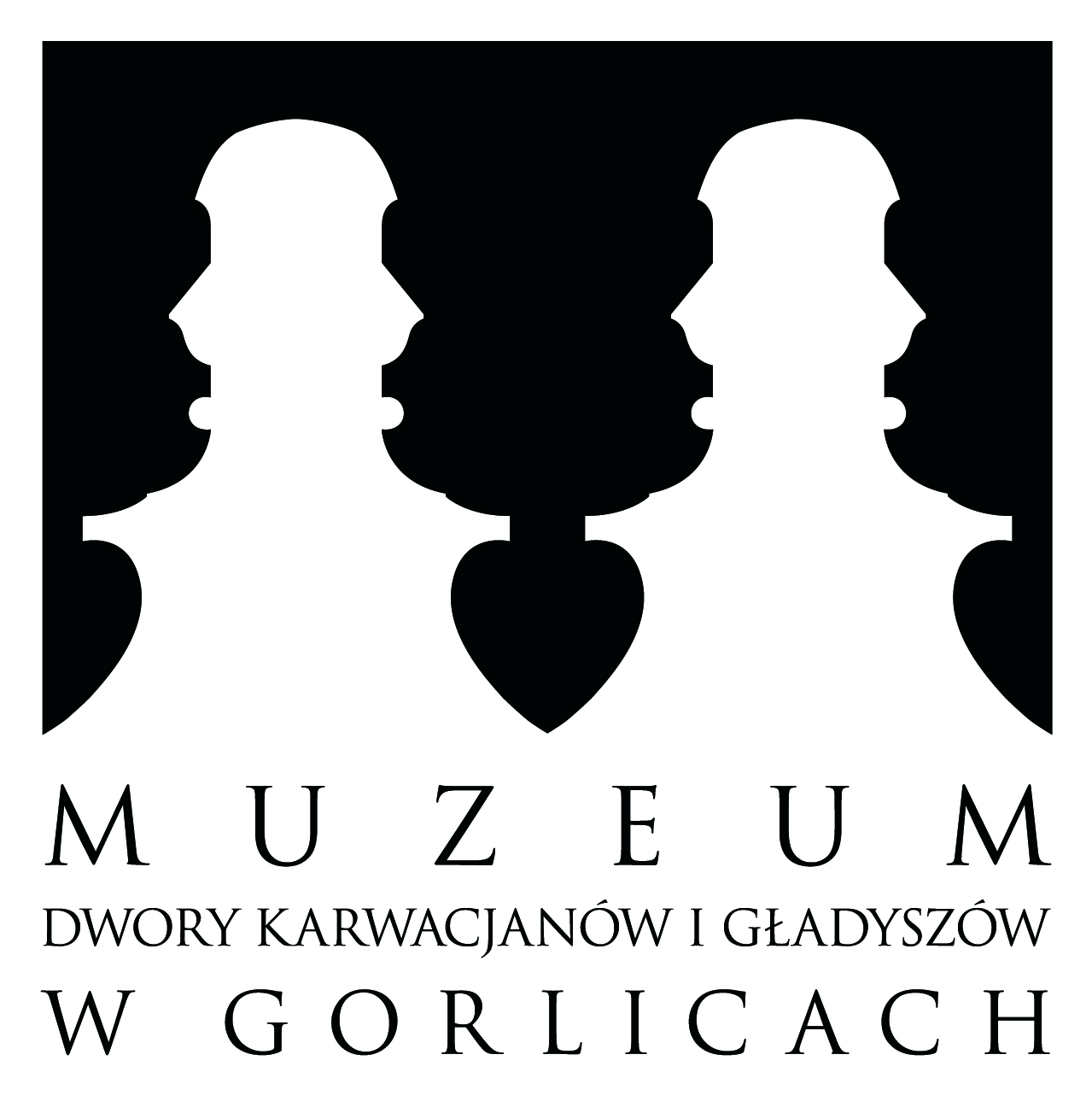 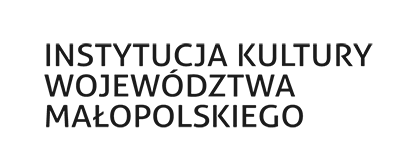 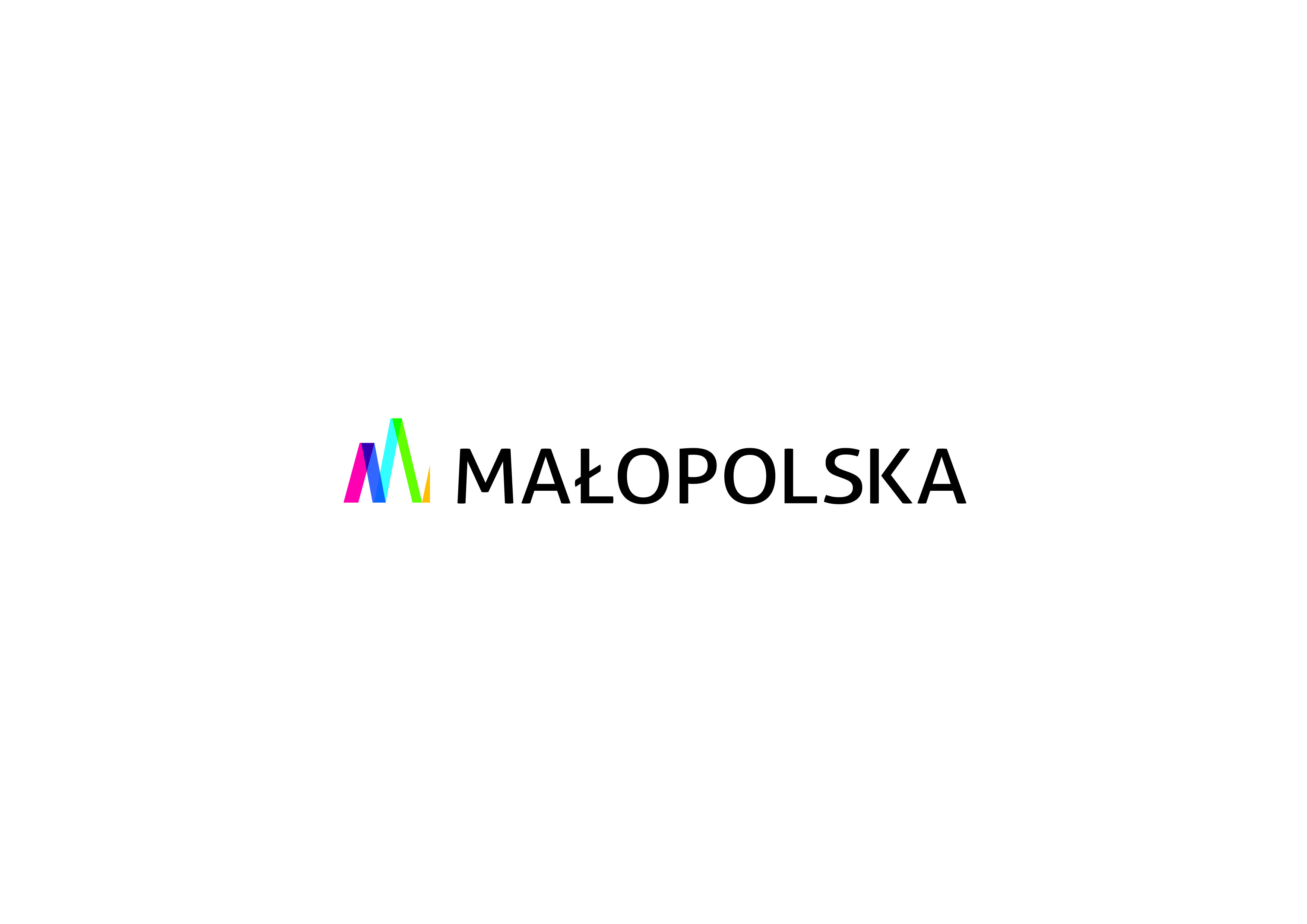 Regulamin konkursu „Małopolska Marzanna”-ósma edycjaKonkurs pod honorowym patronatem Marszałka Województwa Małopolskiego – Jacka KrupyOrganizatorem konkursu jest Muzeum Dwory Karwacjanów i Gładyszów w Gorlicach – oddział Skansen Wsi Pogórzańskiej im. prof. Romana Reinfussa w Szymbarku.Konkurs przeznaczony jest dla dzieci i młodzieży szkół podstawowych w Województwie Małopolskim.Celem konkursu jest edukacja dzieci i młodzieży szkolnej poprzez uczestnictwo w kultywowaniu regionalnych tradycji folklorystycznych, rozwijanie kreatywności i wyobraźni plastycznej oraz zdolności manualnych, a także promocja kultury ludowej Województwa Małopolskiego.Tematem konkursu jest Małopolska Marzanna – kukła symbolizująca odchodzącą zimę, a także wraz     z nią przemijające nieszczęścia, choroby, zmartwienia nękające ludzi w okresie zimowym.Kukła- kolorystyką stroju lub poszczególnymi jego elementami może podkreślać swoją „małopolskość”. Poszczególne elementy figury muszą być odpowiednio połączone w celu uniknięcia destrukcji pracy podczas transportu. Oczekujemy na prace wykonane z ekologicznych materiałów (słomy, bibuły, papieru, bawełny, lnu) w rozmiarach od 0,7 do 2 metrów wysokości.Do konkursu zapraszamy uczniów szkół podstawowych (indywidualnie lub w grupach do trzech osób), a także dzieci i młodzież w wieku od 6 do 14 lat z placówek kulturalno-oświatowych (np. Młodzieżowe Domy Kultury, Gminne Ośrodki Kultury) również indywidualnie lub w grupach do trzech osób.Ocenie podlegają wszystkie prace, które zostaną dostarczone osobiście lub przesyłką pocztową w nieprzekraczalnym terminie do dnia 15.03.2018 do Skansenu Wsi Pogórzańskiej w Szymbarku lub do Galerii Sztuki Dwór Karwacjanów w Gorlicach na adres: Skansen Wsi Pogórzańskiej 38-311 Szymbark lub Muzeum Dwory Karwacjanów i Gładyszów, ul. Wróblewskiego 10A, 38-300 GorliceKażda praca (indywidualna czy zbiorowa) powinna posiadać metryczkę (zał. nr 1 pod regulaminem)Prace konkursowe zostaną ocenione przez komisję w składzie: Michał Liana – kierownik Skansenu Wsi Pogórzańskiej im. prof. Romana Reinfussa  w Szymbarku, Ewa Piotrowska-Kukla – kierownik Ośrodka Konferencyjno-Wystawienniczego „Kasztel” w Szymbarku oraz Bogusława Błażewicz – etnolog z Muzeum Okręgowego w Nowym Sączu.Jury oceniać będzie: zgodność z tematem (Marzanna jako symbol zimy i nieszczęść), nawiązanie do tradycji, nowatorstwo artystyczne, staranność wykonania, pomysłowość, zgodność z warunkami regulaminu konkursuPrace zostaną ocenione w dwóch kategoriach wiekowych.I kategoria – uczniowie klas 0-IIIII kategoria – uczniowie klas IV-VIIZa najlepsze prace (zajęcie I, II, III miejsca) zostaną przyznane atrakcyjne nagrody rzeczowe oraz wyróżnienia. O rozstrzygnięciu konkursu, uczestnicy zostaną poinformowani telefonicznie do dnia 19.03.2018 r.Wszystkie dostarczone prace będą zaprezentowane na wystawie w Skansenie Wsi Pogórzańskiej w Szymbarku od 16 do 20 marca 2018 r.Wręczenie nagród odbędzie się 21.03.2018 r. podczas imprezy plenerowej pt. „Pożegnanie zimy”, która rozpocznie się o godz. 10.00 w kasztelu w Szymbarku. Laureaci i uczestnicy konkursu wezmą udział w obrzędzie pożegnania zimy – uroczystym orszaku z Marzannami nad brzeg rzeki Ropy.Postanowienia końcowePrace zgłoszone do konkursu nie będą zwracane i przechodzą na własność Organizatora. Organizatorzy zastrzegają sobie prawo do nieodpłatnego wykorzystania w celach promocyjnych prac zgłoszonych na konkurs.   		Uczestnik konkursu (lub jego przedstawiciele ustawowi w przypadku osób niepełnoletnich) oświadcza, że wyraża zgodę na wykorzystanie swoich danych osobowych przez Organizatora w celu wyłonienia zwycięzcy i przyznania nagrody; umieszczenia danych w materiałach publikowanych przez Organizatora i na stronie  Organizatora; promocji konkursu lub idei konkursuOrganizatorzy: Muzeum Dwory Karwacjanów i Gładyszów w Gorlicach oddział - Skansen Wsi Pogórzańskiej im. prof. Romana Reinfussa w Szymbarku tel.  18 351 1018, e-mail: skansen.szymbark@gmail.comwww.muzeum.gorlice.plProwadzący konkurs: Anna Niemczyńska-Szurek, Barbara WojnarskaZał. nr 1                                            METRYCZKA PRACY KONKURSOWEJProsimy o wypełnienie danych w poniższych tabelach i dołączenie do wykonanej pracy konkursowejImię i nazwisko autora lub autorów1.…………………………………………………………………………………………2. …………………………………………………………………………………………3. …………………………………………………………………………………………Nazwa szkoły lub innej placówki, klasa, miejscowośćImię i nazwisko opiekuna artystycznegoNr kontaktowy telefonu opiekuna lub szkołyImię i nazwisko autora lub autorów1.…………………………………………………………………………………………2. …………………………………………………………………………………………3. …………………………………………………………………………………………Nazwa szkoły lub innej placówki, klasa, miejscowośćImię i nazwisko opiekuna artystycznegoNr kontaktowy telefonu opiekuna lub szkoły